Este es un cuaderno complementario al de la asignatura de Geografía e Historia que recoge todos los términos específicos que se introducen cada semana en clase. El profesor introduce los términos explicándolos y poniendo ejemplos y los alumnos los copian en clase. Ya en casa y para el día siguiente los alumnos revisan el vocabulario y redactan un párrafo, historia o narración que debe incluir los 5 términos explicados en clase. Los textos deben ser coherentes y los términos deben estar interconectados en una historia que tenga sentido. La temática, el tiempo y el estilo son libres siempre y cuando mantengan la coherencia y estén bien redactados. Los objetivos de esta actividad son: introducir vocabulario específico de la asignatura, estimular la capacidad creativa y de comunicación escrita y, por último favorecer el establecimiento de conexiones entre ideas y pensamientos.COMO TRABAJAR EL CUADERNO DE VOCABULARIO Utiliza un cuaderno grapado de tamaño A4 cuadriculado, que sea específico para esta actividad de vocabulario. Si el cuaderno no tiene cubiertas plásticas debe forrarse con objeto de proteger su exterior. Escribe tu nombre, el curso al que perteneces y tu número de clase en el exterior mediante una etiqueta fácilmente identificable.En la primera página crea una portada en la que se lea claramente “Cuaderno de Vocabulario”, incluye un dibujo o un diseño artístico relacionado con el vocabulario y la escritura. Escribe de nuevo tu identificación (nombre, año escolar, asignatura, grupo y número de clase) en la parte inferior derecha de esta página. Puedes añadir el nombre de tu profesor.Pega estas indicaciones en el reverso de esta portada (dobla la página y pega solo la mitad de la misma, la otra mitad quedará sin pegar, volante).Pega el sobre en la contraportada y mantén la rúbrica doblada en su interior.Empieza cada trimestre con una página especial que así lo indique.No dejes hojas sueltas en el interior del cuaderno. Usa este cuaderno exclusivamente para vocabulario y párrafos.Márgenes: Debes respetar al menos 2 cm en todo el contorno de la hoja.Utiliza solo bolígrafo azul o/y negro. El lápiz no está permitido.Tu caligrafía debe ser clara, fácilmente legible y de un tamaño adecuado.Evita el uso del tippex. Si es necesario tacha de forma discreta.Cada grupo de palabras debe empezar en una nueva página. Siempre la del lado izquierdo según se mira de frente (cara B). Debe ir fechada y titulada con el nombre de la unidad a la que corresponden los términos.El párrafo o narración debe ocupar la página opuesta o cara A (derecha).Título del párrafo: Escrito en la parte superior de la cara A en mayúsculas y resaltado en color. Los términos también deben ser subrayados o resaltados en ambas páginas (en las definiciones y en el texto).El párrafo o narración debe incluir los 5 términos de vocabulario.Si tienes que repetir el escrito, hazlo en una hoja aparte y pégalo por un lateral de esta, de modo que quede volante y se puedan ver ambos párrafos.Coherencia: todas las palabras deben formar parte de una historia que las conecte y las de sentido. Deben entenderse por su contexto.Extensión: al menos la mitad de la página.   Además:Sé cuidadoso con la estética, la limpieza y la presentación. Sé creativo y transforma tu cuaderno de vocabulario en un una atractiva herramienta de trabajo de la que puedas, además,  disfrutar.Añade tantos dibujos o fotos como desees con objeto de hacerlo atractivo pero también de darle sentido a las palabras y términos.Eres responsable de completar tu cuaderno en tus ausencias.Lee estas normas las veces que lo necesites para hacer bien tu trabajo.MODELO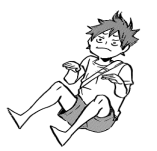 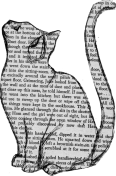 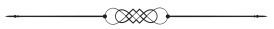 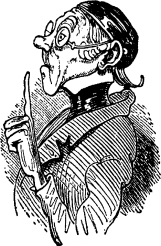 